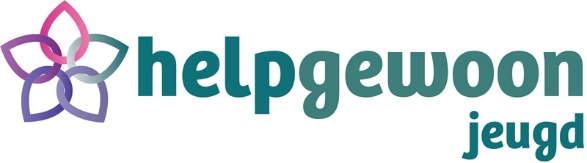 Meldcode huiselijk geweld en kindermishandeling Helpgewoon jeugdteamStap 1 - In kaart brengen van signalenBasisdeskundigheid voor alle leden van het team:* Wat is signaleren? Hoe objectiveer je wat je ziet? Hoe ga je om met je eigen gekleurde bril?Signaleren is kijken, voelen, horen en bespreken van wat je ziet om je heen. Welke veranderingen vinden er plaats of wat zie je in een situatie op dat moment? Dit afwegend ten opzichte van een gezonde relatie binnen huishoudens en relaties. Wat is een gezonde relatie? Er is sprake van gelijkwaardigheid, respect, wederkerigheid en acceptatie van elkaar. De normen en waarden binnen de relatie zijn in balans.  Er is een basis voor veiligheid en vertrouwen.Bevraag jezelf wat je ziet. Wat is hierin gezond en niet gezond? Stel vragen aan jezelf waardoor je een beeld krijgt van de actuele situatie los van wat je gewend bent als hulpverlener. Wees je ervan bewust dat er sprake kan zijn beroepsdeformatie. Maak onderscheid in feiten en interpretaties. Zet de feiten op een rij. Bekijk iedere situatie als een nieuwe situatie. * Huiselijk geweld: wat zijn signalen?Wat is huiselijk geweld? Huiselijk geweld is geweld dat wordt gepleegd door iemand uit de huiselijke kring van het slachtoffer. Dat kunnen zijn: partners, ex-partners, gezinsleden, familieleden en huisvrienden. De term 'huiselijk geweld' verwijst naar de relatie tussen pleger en slachtoffer. Er is meestal sprake van een machtsverschil. Het slachtoffer is afhankelijk van de dader. Het gaat bij huiselijk geweld om lichamelijke, seksuele en/of psychische vormen van geweld.Vormen van huiselijk geweld zijn:Kindermishandeling;Ouderenmishandeling;Eergerelateerd geweld zoals eerwraak, vrouwelijke genitale verminking ('vrouwenbesnijdenis') of huwelijksdwang;Oudermishandeling;Partnergeweld en ex-partnergeweld in alle verschijningsvormen, ook psychische mishandeling en stalking.Er is sprake van fysiek huiselijk geweld wanneer er gebruik wordt gemaakt van lichamelijk geweld middels slaan, schoppen, knijpen, gooien met spullen of gebruik van voorwerpen om de ander pijn te doen. Er is sprake van geestelijk huiselijk geweld wanneer er gebruik gemaakt wordt van onderdrukking door bijvoorbeeld kleineren, schelden, dreigen, isoleren van de buitenwereld. Voorbeelden van signalen van huiselijk geweld zijn:Lichamelijke klachten;Blauwe plekken, breuken, kneuzingen, striemen en andere vreemde lichamelijk plekken die niet te plaatsen zijn in een gezonde situatie;Verandering van gedrag van een persoon niet passend bij de persoon;Sociale veranderingen of geïsoleerd worden;Verandering in de geestelijke gezondheid: psychische klachten ontstaan of versterken;Seksueel contact tegen de wil van de ander in;Er is geen sprake van wederkerigheid en gelijkwaardigheid binnen de relaties in het huishouden.*KindermishandelingKindermishandeling is niet alleen lichamelijk geweld. Kindermishandeling is elke vorm van mishandeling die voor een kind bedreigend of gewelddadig is. Ook bijvoorbeeld verwaarlozing valt eronder. Kindermishandeling komt vaak voor in huiselijke kring, door bijvoorbeeld de ouders of verzorgers van het kind. Dit is een vorm van huiselijk geweld. Ook andere volwassenen kunnen een kind mishandelen, omdat het kind afhankelijk is van hen voor zorg. Bijvoorbeeld leidsters van peuterspeelzalen, leraren of sporttrainers. Het kan gaan om opzettelijke mishandeling, maar dit is niet altijd het geval. Als ouders of verzorgers de zorg niet meer aankunnen, kan hun gedrag ontsporen met mishandeling tot gevolg.Vormen van kindermishandeling:Er wordt vaak onderscheid gemaakt tussen de volgende vormen van kindermishandeling:Lichamelijke mishandeling: alle vormen van lichamelijk geweld.Emotionele of geestelijke mishandeling: een volwassen persoon scheldt het kind regelmatig uit, doet afwijzend en vijandig tegen het kind of maakt het kind opzettelijk bang.Lichamelijke verwaarlozing: het kind krijgt niet de zorg en/of verzorging die het nodig heeft.Emotionele of geestelijke verwaarlozing: doorlopend tekort aan positieve aandacht voor het kind. Negeren van de behoefte van het kind aan liefde, warmte, geborgenheid. Hieronder valt ook de situatie waarbij een kind getuige is van geweld tussen ouders of verzorgers.Seksueel misbruik: seksuele aanrakingen die een volwassene een kind opdringt.Er is sprake van kindermishandeling wanneer de ontwikkeling van een kind stagneert en de veiligheid van een kind in gevaar is.Voorbeelden van signalen van mishandeling zijn:Lichamelijke klachten;Blauwe plekken, breuken, kneuzingen, striemen en andere vreemde lichamelijk plekken die niet te plaatsen zijn in een gezonde situatie;Verandering van gedrag van een persoon niet passend bij de persoon;Sociale veranderingen of geïsoleerd worden;Verandering in de geestelijke gezondheid: psychische klachten ontstaan of versterken;Seksueel contact tegen de wil van de ander in;Er is geen sprake van wederkerigheid en gelijkwaardigheid binnen de relaties in het huishouden;Ontwikkeling van de persoon stagneert of er is sprake van remissie.Stap 2 - Overleggen met een collega. Eventueel raadplegen van Veilig Thuis of een deskundige op het gebied van letselduiding.Wanneer er sprake is van mishandeling/huiselijk geweld of een vermoeden hiervan dan zal er:Contact gelegd worden met de aandachtsfunctionaris kindermishandeling;De situatie besproken worden tijdens casusoverleg met collega’s. NB: Bekijk de site www.augeomagazine.nl voor actualisatie van regels en mogelijkheden voor te ondernemen stappenWanneer nodig zullen onderstaande stappen ondernomen worden:Overleg met het aanspreekpunt (AP) van de gemeente;Advies of melding bij Veilig thuis;Overleg met de wijkagent, bespreken signalen en wie welke rol zal aannemen.Stap 3 - Gesprek met de betrokkene(n).Met de aandachtsfunctionaris kindermishandeling en met het AP van de gemeente zal er een plan gemaakt worden hoe de signalen te bespreken met de betrokkenen. Neem hierin artikel K van de beroepscode mee. Het AP van de gemeente heeft de regie. Voor het inschatten van de veiligheid en het opstellen van het plan zullen de richtlijnen die beschreven zijn in het boek ‘Veilig opgroeien’ (Signs of Safety) van Andrew Turnell en Steve Edwards gebruikt worden. Bij vermoeden van seksueel overschrijdend gedrag zal het vlaggensysteem  ingevuld worden. Dit zal besproken worden met de betrokkenen. Wanneer nodig voor de veiligheid van medewerker en/of betrokkenen zal ervoor gekozen worden een collega of andere professional  te betrekken. Doel van het gesprek zal zijn het inzichtelijk krijgen van de signalen. Stap 4 - Wegen van het huiselijk geweld of de kindermishandeling. Bij twijfel altijd Veilig Thuis raadplegen.Naar aanleiding van het gesprek met betrokkenen zal er opnieuw een inschatting gemaakt worden. Deze zal gemaakt worden aan de hand van de richtlijnen uit het boek ‘Veilig opgroeien’ (Signs of Safety) en/of het vlaggensysteem zal opnieuw worden ingevuld. Dit wordt besproken met de aandachtsfunctionaris en het aanspreekpunt van de gemeente, tevens regievoerder. Ook zal er een vervolggesprek plaats vinden in het casusoverleg met collega’s. Stap 5 - Beslissen over A zelf hulp organiseren of B melden bij Veilig Thuis.Wanneer er sprake is van mishandeling en/of huiselijk geweld waarbij de veiligheid en/of de ontwikkeling in gevaar is/zijn zal er direct gemeld worden door het AP van de gemeente bij Veilig Thuis en zal de wijkagent ingelicht worden. Wanneer de signalen er zijn maar er geen directe bedreiging plaats vindt zal er met alle betrokkenen een plan gemaakt worden hoe de veiligheid weer terug te krijgen binnen het systeem. Er zal bekeken worden of hierbij Helpgewoon voldoende ondersteuning kan bieden of dat er verwijzing nodig is via de AP’s van de gemeente of via de huisarts naar specialistische hulp, zoals GGNet of andere zorgaanbieders. 